Ζωγραφείστε τις ενδεικνυόμενες θέσεις της πλάκας γείωσης στην κάθε μία από τις παρακάτω περιπτώσεις χειρουργικών περιστατικών: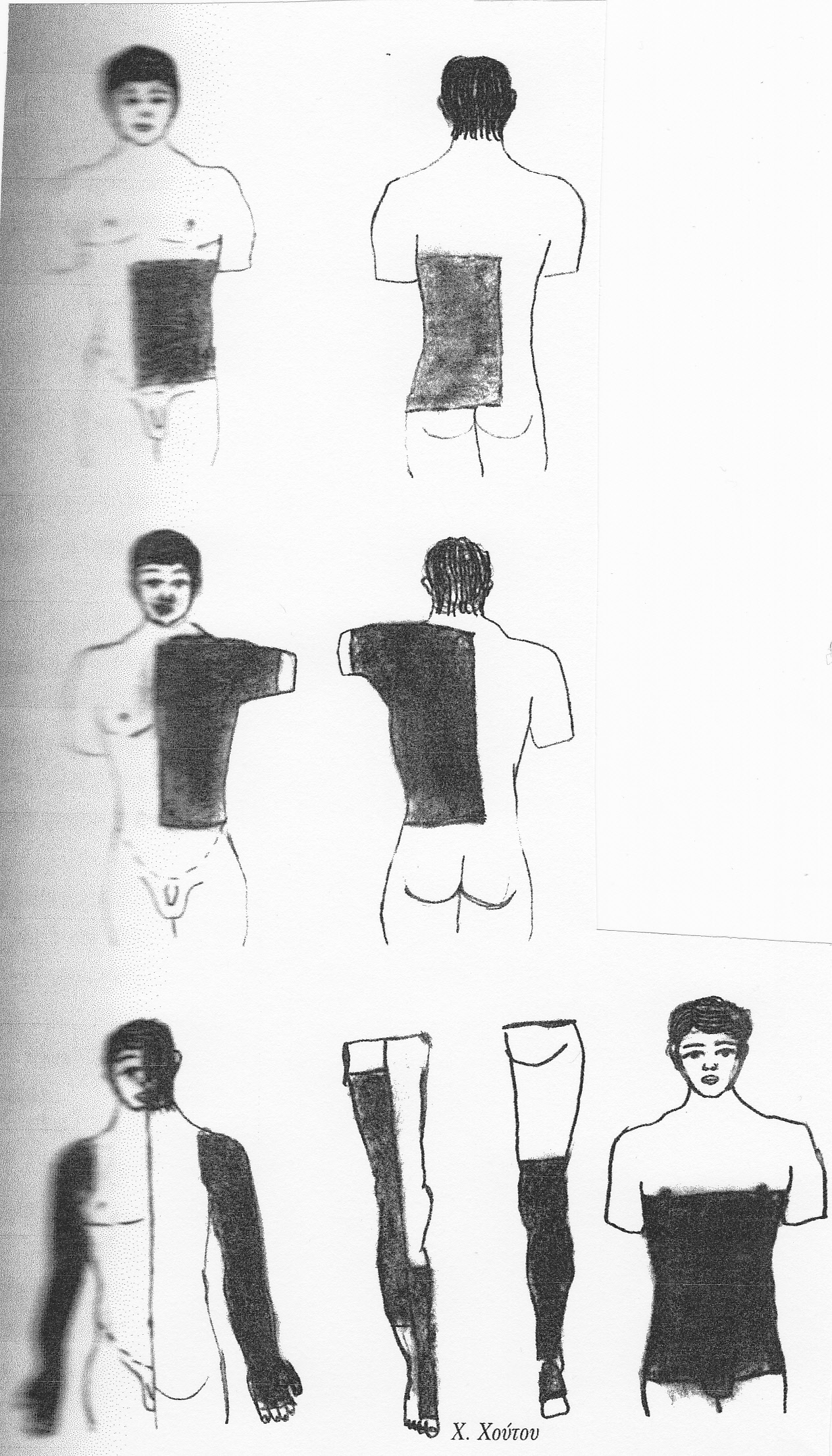 